ПРИКАЗ24.01.2024                                                                                                                     № 23г. ЯДРИНО проведении месячника оборонно-массовой, спортивной и патриотической работы, направленный на военно-патриотическое воспитание молодежиВ соответствии с приказом Министерства образования и молодёжной политики Чувашской Республики от            г. №    , письма Государственного автономного учреждения Чувашской Республики дополнительного образования «Учебно-методический центр военно-патриотического воспитания молодёжи «АВАНГАРД» от 11.01.2024 г № 11, в целях военно-патриотического воспитания детей и молодёжи, развития физической культуры и спорта, укрепления здоровья, повышения качества подготовки  призывной и допризывной молодёжи к военной службе, а также в целях формирования гражданско-патриотического сознания молодёжи приказываю:1.  Провести с 25 января по 29 февраля 2024 года месячник оборонно-массовой, спортивной и патриотической работы, направленный на военно-патриотическое воспитание молодежи в образовательных организациях Ядринского муниципального округа.2. Центру мониторинга и оценки качества образования (Ефимова О.П.):2.1. Открыть на сайте отдела образования администрации Ядринского муниципального округа баннер «Месячник оборонно-массовой, спортивной и патриотической работы» до 25 января 2024 года и освещать проводимые мероприятия образовательных организаций на сайте.3. Руководителям образовательных организаций:3.1. Мероприятия провести согласно утверждённому плану проведения месячника (Приложение № 1).3.2. Информацию о проведённых мероприятиях размещать на сайтах образовательных организаций. 3.3. Отчёты проведения месячника направить на электронный адрес sashamm1972@mail.ru до 29 февраля 2024 года, расписывая каждый пункт Плана (Приложение № 2).4. Контроль за исполнением данного приказа возложить на Александрова М.М., главного специалиста-эксперта отдела образования.Начальник отдела образования	                                              В.Ю. ЕгоровПриложение № 1 к приказу начальника отдела образования от 24.01.2024 г. № 23УТВЕРЖДАЮНачальник отдела образованияадминистрации Ядринского муниципального округа                                            В.Ю. Егоров«_____» января 2024 годаПЛАН проведения месячника оборонно-массовой, спортивной и патриотической работы, направленный на военно-патриотическое воспитание молодежи в образовательных организациях Ядринского муниципального округаСроки проведения:  25 января - 29 февраля  2024 годаПриложение № 2 к приказу начальника отдела образования от 24.01.2024 г. № 23ОТЧЁТпроведения месячника оборонно-массовой, спортивной и патриотической работы, направленный на военно-патриотическое воспитание молодежи в образовательных организациях Ядринского муниципального округаСроки проведения: 25 января – 29 февраля 2024 года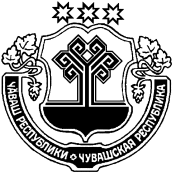 ЧĂВАШ РЕСПУБЛИКИН ЕТĚРНЕ МУНИЦИПАЛЛĂ ОКРУГĔН ВĔРЕНỸ ПАЙĔОТДЕЛ ОБРАЗОВАНИЯ АДМИНИСТРАЦИИ ЯДРИНСКОГО МУНИЦИПАЛЬНОГО ОКРУГА ЧУВАШСКОЙ РЕСПУБЛИКИ№ п/пНаименование мероприятияДата и время проведенияМесто проведенияОтветственныеОрганизационные мероприятияОрганизационные мероприятияОрганизационные мероприятияОрганизационные мероприятияОрганизационные мероприятия1Создание баннера «Месячник оборонно-массовой, спортивной и патриотической работы»до 25.01.2024Сайт отдела образования администрации Ядринского муниципального округа, сайты образовательных организаций округаЦентр мониторинга и оценки качества образования,Ефимова О.П.,образовательные организации2Внеурочные занятия в рамках реализации федерального  проекта «Разговоры о важном»по понедельникамВ общеобразовательных организацияхМБУ ДО "Дом детского творчества",общеобразовательные организации  3Проведение классных часов, внеклассных мероприятий в рамках Дней воинской славы- 80-летие полного снятия блокады Ленинграда-День разгрома советскими войсками немецко-фашистских войск в Сталинградской битве (1943 год)-День памяти о россиянах, исполнявших служебный долг за пределами Отечества-День воинской славы России — День защитника Отечества27.01. 202402.02.202415.02.202423.02.2024В образовательных организацияхобщеобразовательные организации  4«Бесценные реликвии» - конкурс-выставкадо 16.02.2024МБУ ДО "Дом детского творчества"Никитина Е.И., педагог-организатор  МБУ ДО "Дом детского творчества"5Республиканская дистанционная викторина «Фотоканикулы: Россия-Победитель!»до 31.01.2024МБУ ДО "Дом детского творчества"образовательные организации  6Конкурс патриотических стихов «Ради жизни на земле»школьный-до 31.01.2024муниципальный - до 06.02.2024МБУ ДО "Дом детского творчества"Никитина Е.И., педагог-организатор  МБУ ДО "Дом детского творчества"7Конкурс сочинений «Без срока давности»муниципальный-по 05.02.2024МБУ ДО "Дом детского творчества"Журавлева Н.П., педагог-организатор  МБУ ДО "Дом детского творчества"8Фестиваль музеев образовательных организаций2 этап - «История без дистанций»с 25.01.2024-29.02.2024МБУ ДО "Дом детского творчества"Журавлева Н.П., педагог-организатор  МБУ ДО "Дом детского творчества"9Реализация проекта «Пушкинская карта» - посещение кинозала Н.Мордвинова г.Ядрин,  просмотр фильмов-посещение историко-краеведческого музея (патриотическая тематика):спектакль «Жди меня»с  25.01.2024-29.02.202415.02.2024-МБУ ДО "Дом детского творчества", образовательные организации10Викторина  «Последний романтик русской сцены»с 23.01.2024 по 13.02.2024-Совместно с Домом-музеем Н.Д.МордвиноваНикитина Е.И. педагог-организатор  МБУ ДО "Дом детского творчества"11Онлайн-викторина «Музейная азбука» в рамках фестиваля школьных музеев08.02.2024-Журавлева Н.П., педагог-организатор  МБУ ДО "Дом детского творчества"12Муниципальный этап фестиваля народной культуры «Наследники традиций»Февраль 2024-Никитина Е.И., педагог-организатор  МБУ ДО "Дом детского творчества"13Республиканские мероприятия, проводимые Государственным автономным учреждением Чувашской Республики дополнительного образования «Учебно-методический центр военно-патриотического воспитания молодежи «Авангард»18-27 января 2024образовательные организации, Государственное автономное учреждение Чувашской Республики дополнительного образования «Учебно-методический центр военно-патриотического воспитания молодежи «Авангард»Спортивные  мероприятияСпортивные  мероприятияСпортивные  мероприятияСпортивные  мероприятияСпортивные  мероприятия1Первенство Ядринского муниципального округа  по лыжным гонкам среди юношей и девушек в зачет Спартакиады школьников31.01.2024МБОУ «СОШ №2» г.ЯдринаАлексеев В.В., заместитель директора по УВР МАУ ДО «СШ «Присурье»,Александров А.М., тренер-преподаватель МАУ ДО «СШ «Присурье»2Фестиваль ФВСК «ГТО» в Ядринском МО по лыжным гонкам среди юношей и девушек31.01.2024МБОУ «СОШ №2» г.ЯдринаГорб А.В., тренер-преподаватель МАУ ДО «СШ «Присурье»3Зимнее первенство СШ «Присурье» по легкой атлетикефевраль 2024МАУ ДО «СШ «Присурье»Горб А.В., тренер-преподаватель МАУ ДО «СШ «Присурье»,Синицына А.Н., тренер-преподаватель МАУ ДО «СШ «Присурье»4Первенство СШ «Присурье» по дзюдофевраль 2024МАУ ДО «СШ «Присурье»Семенов А.В., тренер-преподаватель МАУ ДО «СШ «Присурье»5Первенство «Школьной волейбольной лиги» Ядринского муниципального округа  среди команд общеобразовательных учрежденийфевраль 2024МАУ ДО «СШ «Присурье»Алексеев В.В., заместитель директора по УВР МАУ ДО «СШ «Присурье»6Первенство СШ «Присурье» по самбо, посвященное Дню защитника Отечествафевраль 2024МАУ ДО «СШ «Присурье»Семенов А.В., тренер-преподаватель МАУ ДО «СШ «Присурье»7Первенство Ядринского МО по шахматам «Белая ладья» в зачет Спартакиады школьниковфевраль 2024МАУ ДО «СШ «Присурье»Алексеев В.В., заместитель директора по УВР МАУ ДО «СШ «Присурье»8Открытое первенство Ядринского МО по плаваниюфевраль 2024МАУ ДО «СШ «Присурье»Иванова И.И., тренер-преподаватель МАУ ДО «СШ «Присурье», Кузьмин С.Г.,  тренер-преподаватель МАУ ДО «СШ «Присурье»9«Лыжня России – 2024»10 февраля 2024Пионерская полянаСектор по развитию спорта и молодежной политики отдела образования№ п/пМероприятияДата и время проведенияМесто проведенияОтветственные (контактные данные)Количество участниковИтоги123